在日间知道了进入斋月的消息，随即封斋了。علموا بدخول رمضان في النهار فصاموا[باللغة الصينية ]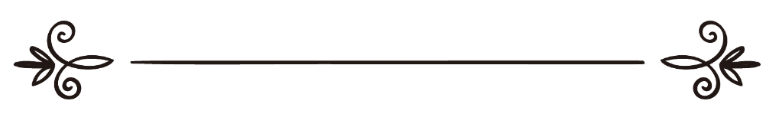 来源：伊斯兰问答网站مصدر : موقع الإسلام سؤال وجواب编审: 伊斯兰之家中文小组مراجعة: فريق اللغة الصينية بموقع دار الإسلام在日间知道了进入斋月的消息，随即封斋了。问：我们的一些穆斯林兄弟在日出后才得知进入斋月的消息，他们随即就封斋了，他们的斋戒有效吗，是否需要还补这一天的斋戒？答：一切赞颂全归真主。他们在这一天的剩余时间里停止吃饮是正确的，此外，他们还应还补这一天的斋戒。学术论文及教法判例常委会10/245之所以要他们必须还补这一天的斋戒，是因为他们没有在夜间举意封斋，圣人（真主的称赞、祝福与安宁属于他）曾说：“谁没有在黎明前举意，他的斋戒是无效的。”艾哈迈德圣训集（6/287），艾布达悟德圣训集（2454），替勒密吉圣训集（730），奈萨伊圣训集（2331），艾勒巴尼将其收录在他的《艾布达悟德圣训集中之可靠圣训》中（2143）。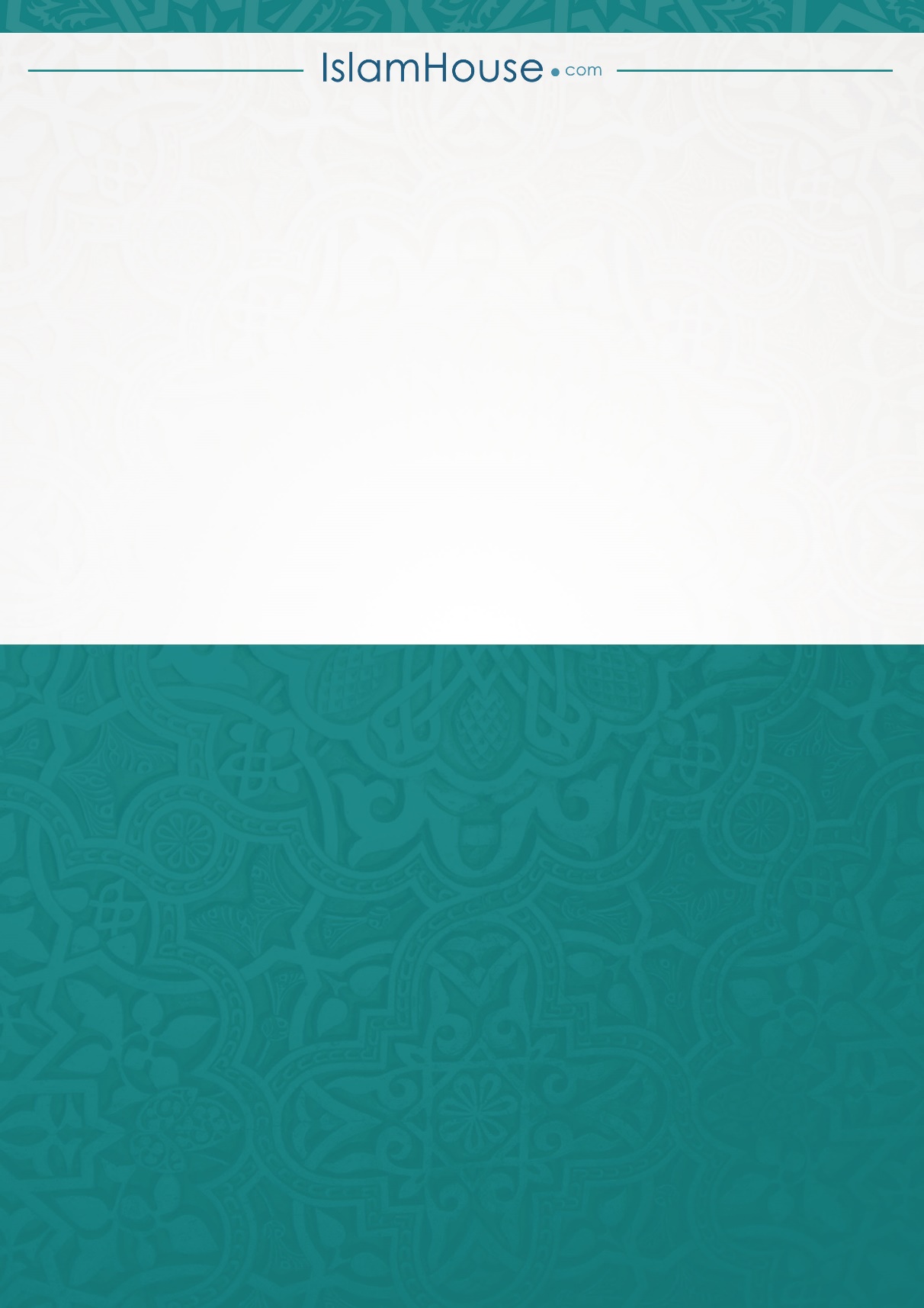 